Сводная информация об исполнении пунктов 27, 28, 29  Плана противодействия коррупции в администрации города Красноярска на 2022 год, утвержденного распоряжением администрации города от 03.02.2022 № 13-орг, в  МБОУ ДО «Центр детского творчества № 4»  за I  полугодие 2022 годаЖелезнодорожный район, г. Красноярск Директор                         Тарасенко Л.Н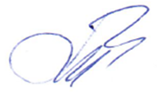 Исполнитель. Лукоянова Евгения Викторовн тел. 89029185436Таблица 1. Количество приведенных в соответствие в связи с изменениями действующего законодательства локальных правовых актов подведомственных муниципальных учреждений  Таблица 2. Реестр локальных правовых актов подведомственных муниципальных учреждений, которые приведены в соответствие в связи с изменениями законодательства Российской Федерации и Красноярского края.Таблица 1.Таблица 2.Исполнитель Лукоянова Евгения Викторовна тел. 89029185436По удовлетворенным протестам По удовлетворенным требованиямТаблица 1   Протесты прокурора в порядке ст. 23 Федерального закона от 17.01.1992 
№ 2202-1 «О прокуратуре Российской Федерации»В обязательном порядке прилагаются копии протестов, ответов на них, сканированные в формате pdfТаблица 2    Требования прокурора об изменении нормативного правового акта  в порядке ст. 9.1 Федерального закона от 17.01.1992 № 2202-1 «О прокуратуре Российской Федерации»В обязательном порядке прилагаются копии требований, ответов на них, сканированные в формате pdfОтчет о мероприятиях в  муниципальном бюджетном образовательном учреждении дополнительного образования«Центр детского творчества № 4»по противодействию  коррупцииза первое   полугодие 2022 годаДиректор МБОУ ДО ЦДТ № 4                                                     Тарасенко Л.Н. Исполнитель Лукоянова Евгения Викторовна тел. 890291854361П. 27. Проведение антикоррупционной экспертизы локальных правовых актов и их проектов в муниципальных учрежденияхПроведена антикоррупционная  экспертиза по унифицированной форме 1 к настоящему отчету 2П. 28. Приведение в соответствие с действующим законодательством ранее изданных локальных правовых актов по вопросам, относящимся к компетенции  муниципальных учрежденийПриведены  в соответствие с действующим законодательством ранее изданные локальные нормативные правовые акты по унифицированной форме 2 к настоящему отчету 3П. 29. Обеспечение своевременности, полноты и качества принимаемых мер по протестам и требованиям прокурора об изменении локальных правовых актов в связи с выявленными коррупциогенными факторамиНетРеестр локальных правовых актов и их проектов, в отношении которых проведена антикоррупционная экспертизаМБОУ ДО «Центр детского творчества № 4»   №п/пНаименование проекта локального  правового акта учреждения/Реквизиты локального правового акта учрежденияВыявлены коррупционные факторы, какие /Не выявлено коррупциогенных факторовПринятые меры, исключены нормы, содержащие коррупциогенные факторы1.Проект приказа   «Об утверждении Коллективного   договора на 2022-2025г. МБОУ ДО ЦДТ № 4»Приказ № 58 от 22.06.2022 г. Не выявлено коррупционных факторовНовый Коллективный договор Исключены нормы, содержащие коррупциогенные факторы2. Проект приказа «Об утверждении Правил  внутреннего трудового распорядка для работников  МБОУ ДО  ЦДТ № 4»Приказ № 58/  от 22.06.2022г.Не выявлено коррупционных факторовНовые Правила  внутреннего трудового распорядка для работников  МБОУ ДО  ЦДТ № 4 Исключены нормы, содержащие коррупциогенные факторы3. Проект приказа «ОБ утверждении Положения об оплате труда работников в МБОУ ДО ЦДТ № 4»Приказ  №  58/ от  22.06.2022г.  Не выявлено коррупционных факторовНовое Положение об оплате труда работников в МБОУ ДО ЦДТ № 4 Исключены нормы, содержащие коррупциогенные факторы4. Проект приказа «Об утверждении Положения о комиссии по установлению стимулирующих выплат работникам МБОУ ДО ЦДТ № 4»Приказ  №   58/ от 22.06.2022г. Не выявлено коррупционных факторовНовое Положение о комиссии по установлению стимулирующих выплат работникам МБОУ ДО ЦДТ №4»  Исключены нормы, содержащие коррупциогенные факторыСведения о приведении в соответствие с законодательством ранее изданных локальных правовых актов подведомственных муниципальных учреждений Приведено в соответствие в связи с изменениями законодательства локальных правовых актов 4№п/пРеквизиты локальных правовых актов, которые приведены в соответствие в связи с изменениями законодательства Российской Федерации и Красноярского края/реквизиты локальных правовых актов, которым внесены эти изменения Основания приведения в соответствие, в том числе правовой акт, в  связи с которым внесены измененияПриведено в соответствие в связи с изменениями законодательства Локальных правовых актов 4№п/пРеквизиты локальных правовых актов, которые приведены в соответствие в связи с изменениями законодательства Российской Федерации и Красноярского края/реквизиты локальных правовых актов, которым внесены эти изменения Основания приведения в соответствие, в том числе правовой акт, в  связи с которым внесены изменения1.Приказ МБОУ ДО ЦДТ № 4  от 22.06. 2022г. № 58/п «Об утверждении Коллективного   договора на 2022-2025г.Приказ МБОУ ДО ЦДТ № 4 от 22.06.2022 г. № 58/п «Об утверждении Правил  внутреннего трудового распорядка для работников  МБОУ ДО  ЦДТ № 4». Приказ МБОУ ДО ЦДТ № 4 от 22.06.2022 г. № 58/п «ОБ утверждении Положения об оплате труда работников в МБОУ ДО ЦДТ № 4»Приказ МБОУ ДО ЦДТ № 4 от 22.06.2022 г. № 58/п  «Об утверждении Положения о комиссии по установлению стимулирующих выплат работникам МБОУ ДО ЦДТ № 4»Разработка нового Коллективного договора и приложений к нему, в связи с окончанием срока действия.  Сведения о приведении в соответствие с законодательством локальных  правовых актов в связи с  протестами и требованиями прокурора, адресованными руководителям подведомственных муниципальных учреждений №п/п                           Дата, номер, заголовок протеста прокурора в порядке ст. 23 Федерального закона от 17.01.1992 № 2202-1 «О прокуратуре Российской Федерации», по которым принято решение о частичном или полном удовлетворении Дата, номер, наименование правового акта, принятого в связи с удовлетворением протестаОтсутствуют№п/п                           Дата, номер, заголовок требования прокурора об изменении нормативного правового акта  в порядке ст. 9.1 Федерального закона от 17.01.1992 № 2202-1 «О прокуратуре Российской Федерации», по которому принято решение о частичном или полном удовлетворении Дата, номер, наименование правового акта, принятого в связи с удовлетворением требования прокурораОтсутствуютПротесты и требования прокурора, адресованные руководителям подведомственных муниципальных учреждений ПоступилоРассмотреноУдовлетворено полностью/ Изменено или отменено правовых актовУдовлетворено частично/ Изменено или отменено правовых актовОтклоненопротестов/ОбжалованоОтсутствуютПоступилоРассмотреноТребования исполнены/Изменено правовых актовТребования прокурора отклонены или обжалованы/Результат обжалованияОтсутствуют№Наименование мероприятияИнформация об исполнении мероприятия1Организация работы по определению работников подведомственных  муниципальных учреждений, ответственных за работу по противодействию коррупции в муниципальных учреждениях, внесению необходимых изменений в их должностные инструкции  Тарасенко Л.Н.-  директор, Корякина Л.А., Лучискенс  Т.В.,  Светлакова Я.В.. -заместители, Лукоянова Е.В. -  педагог организатор (приказ № 190 от 20.09.2021 г.)  0б определении  должностных лиц, ответственных за работу по противодействию коррупции, в том числе за профилактику коррупционных и иных правонарушений. Внесены изменения в их должностные инструкции. 2Размещение планов противодействия коррупции муниципальных учреждений на официальных сайтах муниципальных учреждений (при наличии сайтов), на информационных стендах в общедоступных местах (при отсутствии сайтов) План  противодействия коррупции вМБОУ ДО ЦДТ № 4  на 2022г. (Приложение 3 к приказу № 24  от 10.02.2022г.)Программа  размещена на официальном сайте и информационном стенде учрежденияhttps://cdt4.ru/assets/files/protivodejstvie-korrupcii/2021-2022/plan-protivodejstviya-korrupcii-na-2022-g.-v-mbou-do-cdt-n4-ot-10.02.2022-goda_.pdf3Организация изучения планов противодействия коррупцииСовещание с работниками учреждения  (Протокол № 1 от 14.02 .2022г) Лист ознакомления  с Планом противодействия коррупции в МБОУ ДО  ЦДТ № 4 на 2022г  (от 14.02.2022г.)4Внесение изменений в планы противодействия коррупции в муниципальных учреждениях по мере изменения действующего законодательства о противодействии коррупции, ознакомление работников муниципальных учреждений с изменениями, вносимыми в планы противодействия коррупцииНе вносились 5Рассмотрение вопросов исполнения законодательства о противодействии коррупции, планов противодействия коррупции в муниципальных учреждениях на совещаниях, собраниях коллективов и т.д.Подведены итоги выполнения мероприятий, предусмотренных Планом противодействия коррупции в МБОУ ДО ЦДТ № 4   за I квартал 2022г. на совещании с коллективом учреждения (протокол №  2  от 28.03.2022г.), за  II квартал 2022 г. на совещании с коллективом (протокол № 3 от 31.05. 2022)   6Подведение итогов выполнения мероприятий, предусмотренных планами противодействия коррупции в муниципальных учреждениях Ежеквартально подводятся  итоги выполнения мероприятий, предусмотренных  Планом противодействия коррупции в МБОУ ДО ЦДТ № 4.  Отчеты выставляются  на официальном сайте учреждения.7Анализ обращений граждан и организаций в ходе их рассмотрения на предмет наличия информации о признаках коррупции в муниципальных учреждениях. При направлении указанных обращений в правоохранительные, контрольные и надзорные органы - обеспечение получения информации о результатах их рассмотрения и принятых мерахОбращений нет8Проведение антикоррупционной экспертизы локальных правовых актов и их проектов в муниципальных учрежденияхПроведена  антикоррупционная   экспертиза локальных актов по унифицированной форме.  9Приведение в соответствие с действующим законодательством ранее изданных локальных правовых актов по вопросам, относящимся к компетенции  муниципальных учрежденийЛокальные нормативные правовые акты приведены в соответствие с действующим законодательством 10Обеспечение своевременности, полноты и качества принимаемых мер по протестам и требованиям прокурора об изменении нормативных правовых актов в связи с выявленными коррупциогенными факторамиОтсутствует 11Проведение совещаний по вопросам заключения сделок, в совершении которых имеется заинтересованность, определяемая критериями, установленными ст. 27 Федерального закона от 12.01.1996 № 7-ФЗ «О некоммерческих организациях», ст. 22 Федерального закона от 14.11.2002                № 161-ФЗ «О государственных и муниципальных унитарных предприятиях», ст. 16 Федерального закона от 03.11.2006               № 174-ФЗ «Об автономных учреждениях», анализ соблюдения работниками обязанности сообщать о наличии заинтересованности в совершении сделок, определяемой указанными Федеральными законамиПроведено совещание с заместителями директора  (Протокол № 2  от 29.03.2022г.) по вопросам заключения сделок, в совершении которых имеется заинтересованность, соблюдение работниками обязанности сообщать о наличии заинтересованности в совершении сделок, определяемой указанными Федеральными законами 12Использование в работе документации о закупках в электронной форме для муниципальных нужд (нужд заказчиков), примерные формы которой разработаны департаментом муниципального заказа администрации городаДокументация о закупках в электронной форме для муниципальных нужд (нужд заказчиков), примерные формы которой разработаны департаментом муниципального заказа администрации города используются  в работе в 2022 году 13Включение в проект контрактов антикоррупционной оговорки, примерная формулировка которой разработана департаментом муниципального заказа администрации городаАнтикоррупционная оговорка, примерная формулировка которой разработана департаментом муниципального заказа администрации города включена в проект контрактов. 14Поддержание в актуальном состоянии информации по противодействию коррупции, размещаемой муниципальными учреждениями на сайтах муниципальных учреждений (при наличии сайтов), на информационных стендах (при отсутствии сайтов)Информация поддерживается в актуальном состоянии 15Проведение разъяснительной работы с руководителями муниципальных учреждений об обязанности принимать меры по предупреждению коррупции в соответствии со ст. 13.3 Федерального закона от 25.12.2008 № 273-ФЗ                              «О противодействии коррупции», обеспечению выполнения ее требованийПроводится16Обеспечение своевременности, полноты и качества мер, принимаемых по рекомендациям, представлениям и предписаниям Контрольно-счетной палаты города Красноярска по результатам контрольных и экспертно-аналитических мероприятийПредписаний нет17Участие в заседаниях Коллегии Контрольно-счетной палаты города Красноярска при рассмотрении результатов контрольных и экспертно-аналитических мероприятий, в том числе в рамках аудита закупок товаров, работ, услуг для муниципальных нужд, а также по выявленным в пределах полномочий Контрольно-счетной палаты города Красноярска по противодействию коррупции замечаниям и нарушениямНет 18Проведение анализа результатов рассмотрения обращений правоохранительных, контрольных и надзорных органов по вопросам нарушения законодательства в области противодействия коррупцииОтсутствуют 19Размещение на официальных сайтах муниципальных учреждений (при наличии) и (или) в местах приема граждан информации о функционировании в администрации города «телефона доверия» На официальном сайте, в фойе Учреждения размещена информация о    «телефоне доверия» в администрации города (226-10-60  работает ежедневно в будние дни с 09.00 до 18.00)   20Работа с поступившими на «телефон доверия» администрации города сообщениямиНет 